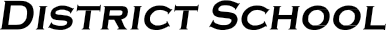 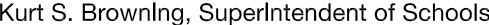 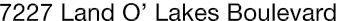 Finance Services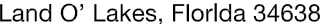 Joanne Millovitsch, Director of Finance813/ 794-2268	727/ 774-2268352/ 524-2268	Fax:  813/ 794-2266 e-mail:  jmillovi@pasco.k12.fl.usMEMORANDUMDate:	May 16, 2014To:	School Board MembersFrom:    Joanne Millovitsch, Director of Finance ServicesRe:	Attached Warrant List for the May 15, 2014Please review the current computerized list. These totals include computer generated, handwritten and cancelled checks.Warrant numbers 878826-878830.…………………………….…………………….............................539,463.08Amounts disbursed in Fund 1100 ...............................................................................................................2,145.85Amounts disbursed in Fund 1300 ....................................................................................................................67.00Amounts disbursed in Fund 4100 ..................................................................................................................202.07Amounts disbursed in Fund 4210 ..................................................................................................................320.39Amounts disbursed in Fund 4340 ....................................................................................................................69.50Amounts disbursed in Fund 7110 .............................................................................................................49,731.00Amounts disbursed in Fund 7111 ...........................................................................................................486,857.28Amounts disbursed in Fund 9210 ....................................................................................................................69.99Warrants are combined lists of Accounts Payable for two check runs. Confirmation of the approval of the May 15, 2014 warrants will be requested at the June 3, 2014 School Board meeting.